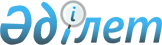 О переименовании улицы "Горная" в городе КаратауПостановление акимата Таласского района Жамбылской области от 25 ноября 2015 года № 487 и решение маслихата Таласского района от 22 декабря 2015 года № 49-9. Зарегистрировано Департаментом юстиции Жамбылской области 15 января 2016 года № 2898       Примечание РЦПИ.

       В тексте документа сохранена пунктуация и орфография оригинала.

      В соответствии Закона Республики Казахстан "О местном государственном управлении и самоуправлении в Республике Казахстан" от 23 января 2001 года, с подпунктом 5 – 1 статьи 12 Закона Республики Казахстан "Об административно – территориальном устройстве Республики Казахстан" от 8 декабря 1993 года, заключения ономастической комиссии при акимате Жамбылской области от 12 декабря 2014 года и с учетом мнения жителей, районный акимат ПОСТАНОВЛЯЕТ и районный маслихат РЕШИЛ:

      1. Переименовать "улицу Горная – Әбдуан Момбеков" в городе Каратау.

      2. Контроль за исполнением настоящего решения возложить на председателя поcтоянной комиссии по "Социально – правовой защите жителей и вопросам культуры" районного маслихата Сейдалиева Рашида Мадибековича и наблюдение за исполнением настоящего постановления возложить на заместителя акима района Картабаева Галыма Тамабековича

      3. Настоящее совместное постановление и решение вступает в силу со дня государственной регистрации в органах юстиции и вводится в действие по истечении десяти календарных дней после дня его первого официального опубликования.


					© 2012. РГП на ПХВ «Институт законодательства и правовой информации Республики Казахстан» Министерства юстиции Республики Казахстан
				
      Аким района

Б. Рысмендиев

      Председатель сессии

Х.Б. Джолдасов

      Секретарь маслихата

Ж. Асемов
